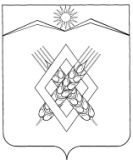 АДМИНИСТРАЦИЯ ХАРЬКОВСКОГО СЕЛЬСКОГО ПОСЕЛЕНИЯ ЛАБИНСКОГО РАЙОНАР А С П О Р Я Ж Е Н И Еот  23.01.2020                                                                                               № 3-Рхутор ХарьковскийО порядке составления и  сроках представлениягодовой отчетности об исполнении бюджета за 2019  годВ соответствии со статьями 264.2, 264.3 Бюджетного кодекса Российской Федерации, приказом министерства финансов Краснодарского края от 16.01.2020 года № 8 «О составлении и сроках представления годовой отчетности об исполнении консолидированного бюджета Краснодарского края, бюджета территориального фонда обязательного медицинского страхования Краснодарского края и годовой консолидированной бухгалтерской отчетности государственных (муниципальных) бюджетных и автономных учреждений Краснодарского края за 2019 год и утверждении состава и сроков представления квартальной, месячной отчетности в 2020 году» (далее - Приказа Минфина Краснодарского края от 16 января 2020 года № 8), в целях составления отчетности об исполнении консолидированного бюджета муниципального образования Лабинский район (далее – консолидированная бюджетная отчетность), годовой бюджетной отчетности местного бюджета (далее – бюджетная отчетность):1. Организовать работу специалистов, участвующих в формировании бюджетной отчетности, с целью обеспечения своевременной информации для качественного составления и предоставления в финансовое управление администрации муниципального образования Лабинский район отчетных форм;2. Определить порядок составления и перечень форм годовой бюджетной отчетности в соответствии с требованиями:- приказа Министерства финансов Российской Федерации                                      от 28 декабря 2010 года № 191н «Об утверждении Инструкции о порядке составления и представления годовой, квартальной и месячной отчетности об исполнении бюджетов бюджетной системы Российской Федерации» (с учетом изменений) – для участников бюджетного процесса;- приказа Министерства финансов Российской Федерации                                от 31 декабря 2016 года № 256н «Об утверждении федерального стандарта бухгалтерского учета для организаций государственного сектора «Концептуальные основы бухгалтерского учета и отчетности организаций государственного сектора»;- приказа Министерства финансов Российской Федерации от 31 декабря 2016 г. № 260н «Об утверждении федерального стандарта бухгалтерского учета для организаций государственного сектора «Представление бухгалтерской (финансовой) отчетности»;- письма Министерства финансов Российской Федерации                                    от 31.01.2011 года № 06-02-10/3-978 «О порядке заполнения и предоставления Справочной таблицы к отчету об исполнении консолидированного бюджета субъекта Российской Федерации» (с учетом изменений);- письма Федерального казначейства от 11.12.2012 года                                          № 42-7.4-05/2.1-704 «Об Отчете об использовании межбюджетных трансфертов из федерального бюджета субъектами Российской Федерации, муниципальными образованиям и территориальным государственным внебюджетным фондом».3. Обеспечить предоставление дополнительных форм отчетности согласно приложениям № 4,6,7,9 Приказа Минфина Краснодарского края                                       от 16 января 2020 года № 8.4. Форма 0503128К «Отчет о бюджетных обязательствах (краткий)» формируется в соответствии с Инструкцией 191н по заполнению ф. 0503128 «Отчет о бюджетных обязательствах» с учетом следующей особенности: в графе 3 «Код по бюджетной классификации» подлежат указанию коды классификации расходов бюджетов в разрезе раздела, подраздела, кода видов расходов, с отражением в 1–3, 8–17 разрядах кода классификации расходов бюджетов значения «000», «0000000000», в части источников финансирования дефицитов бюджетов подлежат указанию коды классификации источников финансирования дефицитов бюджетов, с отражением в 1 – 3 разрядах кода классификации источников финансирования дефицитов бюджетов значения «000».5. При заполнении формы 0503163 «Сведения об изменениях бюджетной росписи главного распорядителя бюджетных средств» в графе 1 указываются коды бюджетной классификации, предусмотренные интерфейсом  программного продукта WEB-консолидация.6. При заполнении формы 0503164 «Сведения об исполнении бюджета» подлежат отражению показатели:в разделах «Доходы бюджета» и «Источники финансирования дефицита бюджета» – по данным, по которым исполнение на отчетную дату не соответствует плановым (прогнозным) показателям, в том числе по показателям, не содержащим плановые (прогнозные) назначения;в разделе «Расходы бюджета» – по данным, по которым исполнение на отчетную дату составило: на 1 января 2020 г. – менее 95 %, от бюджетных ассигнований, предусмотренных сводной бюджетной росписью местного бюджета с учетом изменений.В графах 8 и 9 раздела 2 «Расходы бюджета» отражаются соответственно код и наименование причины, повлиявшей на наличие указанных отклонений:01 – отсутствие нормативных документов, определяющих порядок выделения и (или) использования средств бюджетов;04 – экономия, сложившаяся по результатам проведения конкурсных         процедур;05 – невозможность заключения государственного контракта по итогам конкурса в связи с отсутствием претендентов (поставщиков, подрядчиков, исполнителей);07 – нарушение подрядными организациями сроков исполнения и иных условий контрактов, не повлекшее судебные процедуры;08 – нарушение подрядными организациями сроков исполнения и иных условий контрактов, повлекшее судебные процедуры;09 – несвоевременность представления исполнителями работ (поставщиками, подрядчиками) документов для расчетов;10 – оплата работ «по факту» на основании актов выполненных работ;17 – проведение реорганизационных мероприятий;19 – заявительный характер субсидирования организаций, производителей товаров, работ и услуг;20 – предоставление организациями – получателями субсидий некорректного (неполного) пакета документов для осуществления выплат;21 – заявительный характер выплаты пособий и компенсаций;22 – уменьшение численности получателей выплат, пособий и компенсаций по сравнению с запланированной;23 – отсутствие гарантийных случаев;24 – длительность проведения конкурсных процедур;25 – отсутствие проектной документации;28 – поэтапная оплата работ в соответствии с условиями заключенных государственных контрактов;29 – сезонность осуществления расходов;99 – иные причины;В графах 8 и 9 раздела «Расходы бюджета» отражаются код и наименование причины из предложенного справочника программного продукта WEB-консолидация, повлиявшей на наличие отклонений.Данные критерии устанавливаются для главных администраторов доходов, главных распорядителей бюджетных средств, а также для получателей бюджетных средств.Предоставить детальное описание причин, повлиявших на наличие отклонений от плановых (прогнозных) показателей в разделах«Доходы бюджета», «Источники финансирования дефицита бюджета», от бюджетных ассигнований, предусмотренных сводной бюджетной росписью местного бюджета с учетом изменений в разделе «Расходы бюджета», для отражения в текстовой части формы 0503160 «Пояснительная записка».7. При заполнении формы 0503169 «Сведения по дебиторской и кредиторской задолженности» подлежат отражению показатели в разделе 2 «Сведения о просроченной задолженности» с учетом детализации показателей, отраженных в графе 7 «просроченная» раздела 1 «Сведения о дебиторской (кредиторской) задолженности», в разрезе номеров счетов бюджетного учета, даты возникновения просроченной задолженности, даты исполнения по правовому основанию. При этом графы 5 – 8 раздела 2 «Сведения о просроченной задолженности» заполняются в случае наличия просроченной задолженности по номеру счета бюджетного учета в сумме более 500 000 (пятьсот тысяч) рублей 00 копеек по контрагенту на соответствующую дату возникновения задолженности и дату исполнения по правовому основанию, с указанием следующих кодов и причин образования просроченной задолженности:01 – банкротство контрагента (поставщика, исполнителя работ, услуг);02 – контрагентами нарушены сроки поставки товаров, выполнения работ, оказания услуг; поставка товара, работы, услуги по договору в установленный срок не выполнены;03 – документы на оплату за поставленный товар, оказанные услуги, выполненные работы контрагентом представлены с нарушением сроков;04 – отсрочка платежа при недостаточности свободного остатка средств на счете бюджета;99 – иные причины;  Предоставить детальное описание причин образования просроченной задолженности для отражения в текстовой части формы 0503160 «Пояснительная записка»;8. При заполнении формы 0503172 «Сведения о государственном (муниципальном) долге, предоставленных бюджетных кредитах»  в разделе 3 «Аналитическая информация о государственном (муниципальном) долге, представленных бюджетных кредитах», в разделе 4 «Государственные (муниципальные) гарантии» данные формируются  по всем показателям, без установления дополнительных критериев (размер задолженности, срок погашения задолженности, иные критерии).9. При заполнении формы 0503175 «Сведения о принятых и неисполненных обязательствах получателя бюджетных средств» показатели отражаются:1) в разделах 1 «Сведения о неисполненных бюджетных обязательствах», 2 «Сведения о неисполненных денежных обязательствах» в разрезе номеров счетов бюджетного учета, даты возникновения обязательства, даты исполнения по правовому основанию без раскрытия информации по контрагентам, с указанием  в графах 7, 8  кодов и причин неисполнения обязательств:2) в разделе 3 «Сведения о бюджетных обязательствах, принятых сверх утвержденных бюджетных назначений» в разрезе номеров счетов бюджетного учета, даты возникновения обязательства, даты исполнения по правовому основанию, с указанием в графах 7, 8 следующих кодов и причин принятия бюджетных обязательств сверх утвержденных (доведенных) бюджетных данных:01 – принятие обязательств в рамках исполнения судебных актов;02 – изменение численности получателей выплат по публичным нормативным обязательствам;03 – индексация выплат по публичным нормативным обязательствам;04 – увеличение принятых обязательств по налогам и сборам в связи с увеличением налогооблагаемой базы;05 – применение в отношение участника бюджетного процесса административного наказания в виде административного штрафа;99 – иные причины;Предоставить детальное описание иных причин неисполнения обязательств, или принятия бюджетных обязательств сверх утвержденных (доведенных) бюджетных данных для отражения в текстовой части формы 0503160 «Пояснительная записка».10. При формировании формы 0503324К «Отчет об использовании межбюджетных трансфертов из краевого бюджета муниципальными образованиями и территориальным государственным внебюджетным фондом» графы «ОКТМО контрагента» не заполняются. В разделе 3 «Анализ причин образования остатков целевых средств»                 ф. 0503324К по состоянию на 1 января 2020 г. в графах 5 и 6 отражаются соответственно код и наименование причины образования остатка целевых средств:01 – отсутствие (длительность принятия) федеральных нормативных правовых актов;02 – отсутствие (длительность принятия) региональных нормативных правовых актов;03 – отсутствие (длительность принятия) муниципальных нормативных правовых актов;04 – длительность проведения конкурсных процедур по отбору субъектов Российской Федерации и заключения соглашений с субъектами Российской Федерации и (или) по отбору муниципальных образований и заключения                           соглашений с муниципальными образованиями;05 – неисполнение субъектами Российской Федерации условий                соглашений, в том числе в части выполнения обязательств по выделению средств из консолидированных бюджетов субъектов Российской Федерации и (или) неисполнение муниципальными образованиями условий соглашений, в том числе в части выполнения обязательств по выделению средств из консолидированных бюджетов муниципальных образований;06 – неисполнение (ненадлежащее исполнение) поставщиками условий заключенных муниципальных контрактов;07 – уменьшение фактической численности получателей средств по               сравнению с запланированной;08 – экономия, сложившаяся в результате оптимизации цены поставки     товаров, выполнения работ (оказания услуг) по итогам проведения конкурсных процедур;09 – иные причины, не отнесенные к причинам 01 – 08.Предоставить детальное описание причин образования остатка целевых средств для отражения в текстовой части ф. 0503160 «Пояснительная записка».11. Руководствоваться графиком и сроками представления годовой бюджетной отчетности федеральными и краевыми органами власти, их подведомственными территориальными управлениями, осуществляющими полномочия главных администраторов доходов бюджетов в отношении доходов, содержащих код элемента бюджета «10» (далее - федеральные и краевые администраторы поступлений) в 2020 году, согласно приказа финансового управления от 15.01.2020 года №2 «О порядке составления и сроках предоставления годовой отчетности об исполнении консолидированного бюджета муниципального образования Лабинский район, годовой бюджетной отчетности местного бюджета и годовой консолидированной бухгалтерской отчетности за 2019 год и утверждении состава и сроков предоставления квартальной, месячной отчетности в 2020 году».12. Контроль за выполнением настоящего распоряжения оставляю за собой.13. Распоряжение вступает в силу со дня его подписания.Глава  администрации                                                                 Н.Ф.ШумскийЛИСТ СОГЛАСОВАНИЯпроекта распоряжения администрации Харьковского сельского поселения Лабинского районаот 23.01.2019  №  3-РО составлении годовой бюджетной отчетности за 2019 годПроект внесен:Глава  администрации Харьковского сельского поселения Лабинского  района                                                                       Н.Ф. ШумскийПроект составлен:Ведущий специалист администрацииХарьковского сельского поселения				            О.В.ФилипченкоПроект согласован:Специалист 1 категории администрацииХарьковского сельского поселения			              Ю.С. СтрельниковаЗаявка на рассылку: управление администрации МО Лабинский район по централизованному бухгалтерскому учету и отчетности, в делоЗаявку составил: Ведущий специалист администрацииХарьковского сельского поселения				            О.В. Филипченко